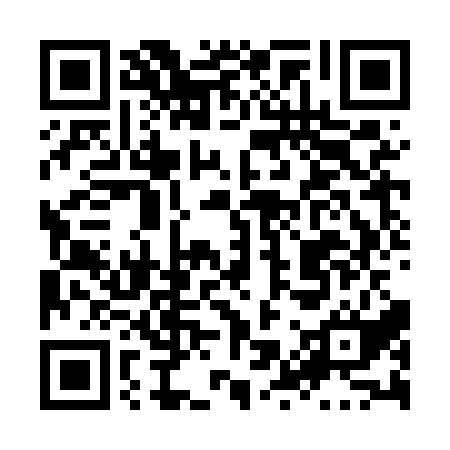 Ramadan times for Atwoods Brook, Nova Scotia, CanadaMon 11 Mar 2024 - Wed 10 Apr 2024High Latitude Method: Angle Based RulePrayer Calculation Method: Islamic Society of North AmericaAsar Calculation Method: HanafiPrayer times provided by https://www.salahtimes.comDateDayFajrSuhurSunriseDhuhrAsrIftarMaghribIsha11Mon6:236:237:411:325:377:257:258:4312Tue6:216:217:391:325:387:267:268:4413Wed6:196:197:371:325:397:277:278:4614Thu6:176:177:361:325:407:287:288:4715Fri6:156:157:341:315:417:307:308:4816Sat6:136:137:321:315:427:317:318:5017Sun6:126:127:301:315:437:327:328:5118Mon6:106:107:291:305:447:337:338:5219Tue6:086:087:271:305:457:347:348:5320Wed6:066:067:251:305:457:367:368:5521Thu6:046:047:231:305:467:377:378:5622Fri6:026:027:211:295:477:387:388:5723Sat6:006:007:201:295:487:397:398:5924Sun5:585:587:181:295:497:407:409:0025Mon5:565:567:161:285:507:427:429:0126Tue5:545:547:141:285:517:437:439:0327Wed5:525:527:121:285:527:447:449:0428Thu5:505:507:111:275:537:457:459:0529Fri5:485:487:091:275:537:467:469:0730Sat5:465:467:071:275:547:487:489:0831Sun5:445:447:051:275:557:497:499:101Mon5:435:437:031:265:567:507:509:112Tue5:415:417:021:265:577:517:519:123Wed5:395:397:001:265:587:527:529:144Thu5:375:376:581:255:587:537:539:155Fri5:355:356:561:255:597:557:559:176Sat5:335:336:551:256:007:567:569:187Sun5:315:316:531:256:017:577:579:208Mon5:295:296:511:246:027:587:589:219Tue5:275:276:491:246:027:597:599:2210Wed5:255:256:481:246:038:018:019:24